ПроектРУБЦОВСКИЙ ГОРОДСКОЙ СОВЕТ ДЕПУТАТОВАЛТАЙСКОГО КРАЯР Е Ш Е Н И Е____________ 2022 г. №________                 г.РубцовскВ соответствии со статьей 82 Устава муниципального образования город Рубцовск Алтайского края, Рубцовский городской Совет депутатов Алтайского краяР Е Ш И Л:Внести в решение Рубцовского городского Совета депутатов Алтайского края от 23.12.2021 № 745 «О бюджете муниципального образования город Рубцовск Алтайского края на 2022 год» следующее изменение:в пункте 1 статьи 1 решения: в подпункте 1:слова «2 830 817,5 тыс. рублей» заменить словами «2 839 939,0 тыс. рублей»;слова «588 318,0 тыс. рублей» заменить словами 588 578,5 тыс. рублей»;слова «2 242 499,5 тыс. рублей» заменить словами «2 251 360,5 тыс. рублей»;в подпункте 2 слова «2 880 817,5 тыс. рублей» заменить словами «2 899 139,0 тыс. рублей »;в подпункте 4 слова «230 000,0 тыс. рублей» заменить словами «132 000,0 тыс. рублей»;в подпункте 5 слова «50 000,0 тыс. рублей» заменить словами «59 200,0 тыс. рублей»;в статье 3 решения:в пункте 2 слова «169 902,9 тыс. рублей» заменить словами «77 266,8 тыс. рублей»;в пункте 4 слова «228 725,0 тыс. рублей» заменить словами «246 378,2 тыс. рублей»;подпункт 3 пункта 2 статьи 4 - исключить;приложение 1 изложить в следующей редакции:«ПРИЛОЖЕНИЕ 1к решению Рубцовского городскоСовета депутатов Алтайского краяот 23.12.2021 № 745Источники финансирования дефицита бюджетамуниципального образования город Рубцовск Алтайского края на 2022 годтыс. рублей в приложении 3:строку изложить в следующей редакции:строкуизложить в следующей редакции:	строку	изложить в следующей редакции:	строкиизложить в следующей редакции:	строкиизложить в следующей редакции:строкуизложить в следующей редакции:	строку	изложить в следующей редакции:	строкуизложить в следующей редакции:строкиизложить в следующей редакции:строкуизложить в следующей редакции: в приложении 4:	строку	изложить в следующей редакции:строкиизложить в следующей редакции:строкиизложить в следующей редакции:	строкиизложить в следующей редакции:	строкиизложить в следующей редакции:строкиизложить в следующей редакции:	строки	изложить в следующей редакции:	строки	изложить в следующей редакции:	строкиизложить в следующей редакции:	строки	изложить в следующей редакции:	строку	изложить в следующей редакции:	строку	изложить в следующей редакции:	строки	изложить в следующей редакции:	строки	изложить в следующей редакции:	строку	изложить в следующей редакции:	строки	изложить в следующей редакции:	строки	изложить в следующей редакции:	строки	изложить в следующей редакции:	строки	изложить в следующей редакции:	строкуизложить в следующей редакциистрокуизложить в следующей редакции:строкиизложить в следующей редакции:строкиизложить в следующей редакции:строкуизложить в следующей редакции: в приложении 5:строкиизложить в следующей редакции:строки	изложить в следующей редакции:	строкуизложить в следующей редакции:строкиизложить в следующей редакции:строкиизложить в следующей редакции:строкиизложить в следующей редакции:строкиизложить в следующей редакции:строкуизложить в следующей редакции:строкиизложить в следующей редакции:строкуизложить в следующей редакции:строкиизложить в следующей редакции:строкуизложить в следующей редакции:строкуизложить в следующей редакции:строкиизложить в следующей редакции:строкуизложить в следующей редакции:приложение 6 изложить в следующей редакции: «ПРИЛОЖЕНИЕ 6к решению Рубцовского городскогоСовета депутатов Алтайского краяот 23.12.2021 № 745Программа муниципальных внутренних заимствований муниципального образования город Рубцовск Алтайского края на 2022 год Объёмы муниципальных внутренних заимствований и средств, направляемых на погашение основной суммы муниципального долга, в 2022 годуОсуществление муниципальных заимствований в 2022 году планируется производить с учётом соблюдения предельного объема муниципального долга, составляющего 585 618,0 тыс. рублей, верхнего предела муниципального внутреннего долга на 1 января 2023 года, составляющего 132 000,0 тыс. рублей, и предельного объёма расходов на обслуживание муниципального долга, составляющего 174 531,8 тыс. рублей.».2. Опубликовать настоящее решение в газете «Местное время» и разместить на официальном сайте Администрации города Рубцовска Алтайского края в информационно-телекоммуникационной сети «Интернет».3. Настоящее решение вступает в силу после опубликования в газете «Местное время».4. Контроль за исполнением настоящего решения возложить на комитет Рубцовского городского Совета депутатов Алтайского края по экономической политике (А.Д. Гуньков).Заместитель председателяРубцовского городского Совета депутатов Алтайского края						         В.А. БачуринГлава города Рубцовска 						        Д.З.ФельдманО внесении изменения в решение Рубцовского городского Совета депутатов Алтайского края от 23.12.2021 № 745 «О бюджете муниципального образования город Рубцовск Алтайского края на 2022 год»НаименованиеСуммаРазница между привлеченными и погашенными муниципальным образованием в валюте Российской Федерации бюджетными кредитами, предоставленными бюджету городского округа другими бюджетами бюджетной системы Российской Федерации- 12 000,0Изменение остатков средств на счетах по учету средств бюджета городского округа71 200,0 »;«Общегосударственные вопросы01210 395,6209 623,4772,2»«Общегосударственные вопросы01192 742,4191 970,2772,2»;«Другие общегосударственные вопросы011382 643,082 310,0333,0»Другие общегосударственные вопросы011364 989,864 656,8333,0»;«Национальная экономика04357 130,0355 218,01 912,0»«Национальная экономика04376 183,2374 271,21 912,0»;«Дорожное хозяйство (дорожные фонды)0409297 008,1297 008,10,0Другие вопросы в области национальной экономики041241 335,641 335,60,0»«Дорожное хозяйство (дорожные фонды)0409314 661,3314 661,30,0Другие вопросы в области национальной экономики041242 735,642 735,60,0»;«Жилищно-коммунальное хозяйство05312 458,8312 458,80,0Жилищное хозяйство0501164 815,0164 815,00,0»«Жилищно-коммунальное хозяйство05324 219,3324 219,30,0Жилищное хозяйство0501172 615,0172 615,00,0»;«Благоустройство0503100 078,5100 078,50,0»«Благоустройство0503104 039,0104 039,00,0»;«Образование 071 633 905,8587 939,81 045 966,0»«Образование 071 637 032,5591 066,51 045 966,0»;«Дополнительное образование0703100 841,9100 841,90,0»«Дополнительное образование0703103 968,6103 968,60,0»;«Культура, кинематография08125 535,8125 535,80,0Культура0801103 415,4103 415,40,0»«Культура, кинематография08127 570,1127 570,10,0Культура0801105 449,7105 449,70,0»;«ИТОГО2 880 817,51 726 996,81 153 820,7»«ИТОГО2 899 139,01 745 318,31 153 820,7»;«Муниципальное казенное учреждение "Управление культуры, спорта и молодежной политики" города Рубцовска Алтайского края057246 821,9246 821,90,0»«Муниципальное казенное учреждение "Управление культуры, спорта и молодежной политики" города Рубцовска Алтайского края057249 402,4249 402,40,0»;«Образование0570742 360,242 360,20,0Дополнительное образование057070341 910,241 910,20,0»«Образование0570742 906,442 906,40,0Дополнительное образование057070342 456,442 456,40,0»;«Развитие системы дополнительного образования детей в области культуры057070328100Р604200028 518,528 518,50,0Предоставление субсидий бюджетным, автономным учреждениям и иным некоммерческим организациям057070328100Р604260028 518,528 518,50,0Субсидии бюджетным учреждениям057070328100Р604261028 518,528 518,50,0»«Развитие системы дополнительного образования детей в области культуры057070328100Р604200029 064,729 064,70,0Предоставление субсидий бюджетным, автономным учреждениям и иным некоммерческим организациям057070328100Р604260029 064,729 064,70,0Субсидии бюджетным учреждениям057070328100Р604261029 064,729 064,70,0»;«Культура, кинематография05708125 394,8125 394,80,0Культура0570801103 415,4103 415,40,0Муниципальная программа "Развитие культуры города Рубцовска" на 2021-2025 годы05708012810000000000103 415,4103 415,40,0» «Культура, кинематография05708127 429,1127 429,10,0Культура0570801105 449,7105 449,70,0Муниципальная программа "Развитие культуры города Рубцовска" на 2021-2025 годы05708012810000000000105 449,7105 449,70,0 »; «Расширение услуг культурно-досуговых учреждений057080128100Р605300039 181,839 181,80,0Предоставление субсидий бюджетным, автономным учреждениям и иным некоммерческим организациям057080128100Р605360039 181,839 181,80,0Субсидии бюджетным учреждениям057080128100Р605361039 181,839 181,80,0Расширение услуг учреждений музейного типа057080128100Р60560008 459,08 459,00,0Предоставление субсидий бюджетным, автономным учреждениям и иным некоммерческим организациям057080128100Р60566008 459,08 459,00,0Субсидии бюджетным учреждениям057080128100Р60566108 459,08 459,00,0Расширение услуг библиотечной системы города057080128100Р605700020 941,520 941,50,0Предоставление субсидий бюджетным, автономным учреждениям и иным некоммерческим организациям057080128100Р605760020 941,520 941,50,0Субсидии бюджетным учреждениям057080128100Р605761020 941,520 941,50,0Расширение театральных услуг057080128100Р605800013 949,813 949,80,0Предоставление субсидий бюджетным, автономным учреждениям и иным некоммерческим организациям057080128100Р605860013 949,813 949,80,0Субсидии бюджетным учреждениям057080128100Р605861013 949,813 949,80,0» «Расширение услуг культурно-досуговых учреждений057080128100Р605300040 112,640 112,60,0Предоставление субсидий бюджетным, автономным учреждениям и иным некоммерческим организациям057080128100Р605360040 112,640 112,60,0Субсидии бюджетным учреждениям057080128100Р605361040 112,640 112,60,0Расширение услуг учреждений музейного типа057080128100Р60560008 656,78 656,70,0Предоставление субсидий бюджетным, автономным учреждениям и иным некоммерческим организациям057080128100Р60566008 656,78 656,70,0Субсидии бюджетным учреждениям057080128100Р60566108 656,78 656,70,0Расширение услуг библиотечной системы города057080128100Р605700021 365,721 365,70,0Предоставление субсидий бюджетным, автономным учреждениям и иным некоммерческим организациям057080128100Р605760021 365,721 365,70,0Субсидии бюджетным учреждениям057080128100Р605761021 365,721 365,70,0Расширение театральных услуг057080128100Р605800014 431,414 431,40,0Предоставление субсидий бюджетным, автономным учреждениям и иным некоммерческим организациям057080128100Р605860014 431,414 431,40,0Субсидии бюджетным учреждениям057080128100Р605861014 431,414 431,40,0 »; «Муниципальное казенное учреждение "Управление образования" города Рубцовска0741 684 630,6545 579,61 139 051,0Образование 074071 586 717,6545 579,61 041 138,0 »«Муниципальное казенное учреждение "Управление образования" города Рубцовска0741 687 211,1548 160,11 139 051,0Образование 074071 589 298,1548 160,11 041 138,0 »; «Дополнительное образование детей074070358 931,758 931,70,0Муниципальная программа "Развитие муниципальной системы образования города Рубцовска" на 2021-2024 годы0740703170000000000058 931,758 931,70,0Подпрограмма "Развитие дополнительного образования"0740703173000000000058 931,758 931,70,0Расходы на реализацию мероприятий муниципальных программ074070317300Р609900050 835,950 835,90,0Предоставление субсидий бюджетным, автономным учреждениям и иным некоммерческим организациям074070317300Р609960050 835,950 835,90,0Субсидии бюджетным учреждениям074070317300Р609961050 835,950 835,90,0 »«Дополнительное образование детей074070361 512,261 512,20,0Муниципальная программа "Развитие муниципальной системы образования города Рубцовска" на 2021-2024 годы0740703170000000000061 512,261 512,20,0Подпрограмма "Развитие дополнительного образования"0740703173000000000061 512,261 512,20,0Расходы на реализацию мероприятий муниципальных программ074070317300Р609900053 416,453 416,40,0Предоставление субсидий бюджетным, автономным учреждениям и иным некоммерческим организациям074070317300Р609960053 416,453 416,40,0Субсидии бюджетным учреждениям074070317300Р609961053 416,453 416,40,0 »;«Комитет по финансам, налоговой и кредитной политике Администрации города Рубцовска Алтайского края092104 086,2104 086,20,0Общегосударственные вопросы0920185 886,285 886,20,0 »« Комитет по финансам, налоговой и кредитной политике Администрации города Рубцовска Алтайского края09286 433,086 433,00,00,0Общегосударственные вопросы0920168 233,068 233,00,0»; »;  «Другие общегосударственные вопросы092011359 291,459 291,40,0Иные расходы органов  местного самоуправления0920113990000000000059 291,459 291,40,0Расходы на выполнение других обязательств муниципального образования0920113999000000000059 291,459 291,40,0Прочие выплаты по обязательствам органов местного самоуправления0920113999001471000058 500,058 500,00,0 » «Другие общегосударственные вопросы092011341 638,241 638,20,0Иные расходы органов  местного самоуправления0920113990000000000041 638,241 638,20,0Расходы на выполнение других обязательств муниципального образования0920113999000000000041 638,241 638,20,0Прочие выплаты по обязательствам органов местного самоуправления0920113999001471000040 846,840 846,80,0 »; «Иные бюджетные ассигнования0920113999001471080058 400,058 400,00,0Исполнение судебных актов0920113999001471083058 400,058 400,00,0 »«Иные бюджетные ассигнования0920113999001471080040 746,840 746,80,0Исполнение судебных актов0920113999001471083040 746,840 746,80,0»; «Администрация города Рубцовска Алтайского края303664 503,5649 733,814 769,7 »«Администрация города Рубцовска Алтайского края303691 356,7676 587,014 769,7»; «Национальная экономика30304333 308,3331 396,31 912,0 » «Национальная экономика30304352 361,5350 449,51 912,0 »;«Дорожное хозяйство (дорожные фонды)3030409297 008,1297 008,10,0Муниципальная программа "Развитие дорожного хозяйства и благоустройства в городе Рубцовске" на 2021-2024 годы30304092300000000000297 008,1297 008,10,0Мероприятия муниципальной программы303040923М0000000000297 008,1297 008,10,0 »««Дорожное хозяйство (дорожные фонды)3030409314 661,3314 661,30,0Муниципальная программа "Развитие дорожного хозяйства и благоустройства в городе Рубцовске" на 2021-2024 годы30304092300000000000314 661,3314 661,30,0Мероприятия муниципальной программы303040923М0000000000314 661,3314 661,30,0 »; »; «Ремонт и содержание автомобильных дорог (содержание знаков, разметки, светофорных объектов, ограждений, ямочный ремонт асфальтового покрытия, проектные работы, ремонт тротуаров, планировка профиля грунтовых дорог, уборка вручную скверов, площадей, остановочных  павильонов  и тротуаров в праздничные дни, содержание мостов, механизированная летняя и зимняя уборка дорожного покрытия, ремонт и текущее содержание ливневой канализации и в соответствии с перечнем работ согласно приказу Минтранса РФ от 16.11.2012) за счет средств дорожного фондаРемонт и содержание автомобильных дорог (содержание знаков, разметки, светофорных объектов, ограждений, ямочный ремонт асфальтового покрытия, проектные работы, ремонт тротуаров, планировка профиля грунтовых дорог, уборка вручную скверов, площадей, остановочных  павильонов  и тротуаров в праздничные дни, содержание мостов, механизированная летняя и зимняя уборка дорожного покрытия, ремонт и текущее содержание ливневой канализации и в соответствии с перечнем работ согласно приказу Минтранса РФ от 16.11.2012) за счет средств дорожного фонда303303040409092323ММ11 11 Р6099Р609900000026 704,826 704,826 704,826 704,80,0Закупка товаров, работ и услуг для обеспечения государственных (муниципальных) нуждЗакупка товаров, работ и услуг для обеспечения государственных (муниципальных) нужд303303040409092323ММ11 11 Р6099Р609920020026 704,826 704,826 704,826 704,80,0Иные закупки товаров, работ и услуг для обеспечения государственных (муниципальных) нужд303303040409092323ММ11 11 Р6099Р609924024026 704,826 704,826 704,826 704,80,00,0 »«Ремонт и содержание автомобильных дорог (содержание знаков, разметки, светофорных объектов, ограждений, ямочный ремонт асфальтового покрытия, проектные работы, ремонт тротуаров, планировка профиля грунтовых дорог, уборка вручную скверов, площадей, остановочных  павильонов  и тротуаров в праздничные дни, содержание мостов, механизированная летняя и зимняя уборка дорожного покрытия, ремонт и текущее содержание ливневой канализации и в соответствии с перечнем работ согласно приказу Минтранса РФ от 16.11.2012) за счет средств дорожного фонда303040923М11 Р609900044 358,044 358,00,0Закупка товаров, работ и услуг для обеспечения государственных (муниципальных) нужд303040923М11 Р609920044 358,044 358,00,0Иные закупки товаров, работ и услуг для обеспечения государственных (муниципальных) нужд303040923М11 Р609924044 358,044 358,00,0 »;«Другие вопросы в области национальной экономики303041217 513,917 513,90,0»«Другие вопросы в области национальной экономики303041218 913,918 913,90,0 »;«Муниципальная программа "Развитие градостроительства в городе Рубцовске" на 2021-2023 годы303041216000000000001 500,01 500,00,0Расходы на реализацию мероприятий муниципальных программ303041216000Р60990001 500,01 500,00,0 » «Муниципальная программа "Развитие градостроительства в городе Рубцовске" на 2021-2023 годы303041216000000000002 900,02 900,00,0Расходы на реализацию мероприятий муниципальных программ303041216000Р60990002 900,02 900,00,0»;«Закупка товаров, работ и услуг для обеспечения государственных (муниципальных) нужд303041216000Р60992001 480,01 480,00,0Иные закупки товаров, работ и услуг для обеспечения государственных (муниципальных) нужд303041216000Р60992401 480,01 480,00,0 » «Закупка товаров, работ и услуг для обеспечения государственных (муниципальных) нужд303041216000Р60992002 880,02 880,00,0Иные закупки товаров, работ и услуг для обеспечения государственных (муниципальных) нужд303041216000Р60992402 880,02 880,00,0 »;«Жилищно-коммунальное хозяйство30305196 361,9196 361,90,0Жилищное хозяйство3030501164 815,0164 815,00,0»«Жилищно-коммунальное хозяйство30305204 161,9204 161,90,0Жилищное хозяйство3030501172 615,0172 615,00,0 »;«Муниципальная программа "Ремонт и реконструкция объектов муниципального жилищного фонда в городе Рубцовске" на 2019-2022 годы303050120000000000003 250,03 250,00,0Расходы на реализацию мероприятий муниципальных программ303050120000Р60990003 250,03 250,00,0Закупка товаров, работ и услуг для обеспечения государственных (муниципальных) нужд303050120000Р60992003 250,03 250,00,0Иные закупки товаров, работ и услуг для обеспечения государственных (муниципальных) нужд303050120000Р60992403 250,03 250,00,0 »«Муниципальная программа "Ремонт и реконструкция объектов муниципального жилищного фонда в городе Рубцовске" на 2019-2022 годы3030501200000000000011 050,011 050,00,0Расходы на реализацию мероприятий муниципальных программ303050120000Р609900011 050,011 050,00,0Закупка товаров, работ и услуг для обеспечения государственных (муниципальных) нужд303050120000Р609920011 050,011 050,00,0Иные закупки товаров, работ и услуг для обеспечения государственных (муниципальных) нужд303050120000Р609924011 050,011 050,00,0 »; «Муниципальное казенное учреждение "Управление капитального строительства" города Рубцовска312148 152,0148 152,00,0 » «Муниципальное казенное учреждение "Управление капитального строительства" города Рубцовска312152 112,5152 112,50,0 »; «Жилищно-коммунальное хозяйство31205116 096,9116 096,90,0 » «Жилищно-коммунальное хозяйство31205120 057,4120 057,40,0 »; «Благоустройство312050368 531,668 531,60,0Муниципальная программа «Формирование современной городской среды на территории муниципального образования город Рубцовск Алтайского края» на 2018 – 2024 годы3120503600000000000068 531,668 531,60,0» «Благоустройство312050372 492,172 492,10,0Муниципальная программа «Формирование современной городской среды на территории муниципального образования город Рубцовск Алтайского края» на 2018 – 2024 годы3120503600000000000072 492,172 492,10,0 »; «Прочие расходы в рамках муниципальной программы  «Формирование современной городской среды на территории муниципального образования город Рубцовск Алтайского края» на 2018 – 2022 годы31205036001Р55550000680,0680,00,0Закупка товаров, работ и услуг для обеспечения государственных (муниципальных) нужд31205036001Р55550200680,0680,00,0 » «Прочие расходы в рамках муниципальной программы  «Формирование современной городской среды на территории муниципального образования город Рубцовск Алтайского края» на 2018 – 2022 годы31205036001Р555500004 640,54 640,50,0Закупка товаров, работ и услуг для обеспечения государственных (муниципальных) нужд31205036001Р555502004 640,54 640,50,0 »; «ИТОГО2 880 817,51 726 996,81 153 820,7»«ИТОГО2 899 139,01 745 318,31 153 820,7 »;«Муниципальная программа "Развитие градостроительства в городе Рубцовске" на 2021-2023 годы16000000000001 500,01 500,00,0Расходы на реализацию мероприятий муниципальных программ16000Р60990001 500,01 500,00,0»»««Муниципальная программа "Развитие градостроительства в городе Рубцовске" на 2021-2023 годы16000000000002 900,02 900,00,0Расходы на реализацию мероприятий муниципальных программ16000Р60990002 900,02 900,00,0»;«Закупка товаров, работ и услуг для обеспечения государственных (муниципальных) нужд16000Р60992001 480,01 480,00,0Иные закупки товаров, работ и услуг для обеспечения государственных (муниципальных) нужд16000Р60992401 480,01 480,00,0»«Закупка товаров, работ и услуг для обеспечения государственных (муниципальных) нужд16000Р60992002 880,02 880,00,0Иные закупки товаров, работ и услуг для обеспечения государственных (муниципальных) нужд16000Р60992402 880,02 880,00,0»;«Муниципальная программа "Развитие муниципальной системы образования города Рубцовска" на 2021-2024 годы1700000000000513 579,6513 579,60,0»«Муниципальная программа "Развитие муниципальной системы образования города Рубцовска" на 2021-2024 годы1700000000000516 160,1516 160,10,0»;«Подпрограмма "Развитие дополнительного образования"173000000000058 931,758 931,70,0Расходы на реализацию мероприятий муниципальных программ17300Р609900050 835,950 835,90,0Предоставление субсидий бюджетным, автономным учреждениям и иным некоммерческим организациям17300Р609960050 835,950 835,90,0Субсидии бюджетным учреждениям17300Р609961050 835,950 835,90,0»«Подпрограмма "Развитие дополнительного образования"173000000000061 512,261 512,20,0Расходы на реализацию мероприятий муниципальных программ17300Р609900053 416,453 416,40,0Предоставление субсидий бюджетным, автономным учреждениям и иным некоммерческим организациям17300Р609960053 416,453 416,40,0Субсидии бюджетным учреждениям17300Р609961053 416,453 416,40,0»;«Муниципальная программа "Ремонт и реконструкция объектов муниципального жилищного фонда в городе Рубцовске" на 2019-2022 годы20000000000003 250,03 250,00,0Расходы на реализацию мероприятий муниципальных программ20000Р60990003 250,03 250,00,0Закупка товаров, работ и услуг для обеспечения государственных (муниципальных) нужд20000Р60992003 250,03 250,00,0Иные закупки товаров, работ и услуг для обеспечения государственных (муниципальных) нужд20000Р60992403 250,03 250,00,0»«Муниципальная программа "Ремонт и реконструкция объектов муниципального жилищного фонда в городе Рубцовске" на 2019-2022 годы200000000000011 050,011 050,00,0Расходы на реализацию мероприятий муниципальных программ20000Р609900011 050,011 050,00,0Закупка товаров, работ и услуг для обеспечения государственных (муниципальных) нужд20000Р609920011 050,011 050,00,0Иные закупки товаров, работ и услуг для обеспечения государственных (муниципальных) нужд20000Р609924011 050,011 050,00,0»;«Муниципальная программа "Развитие дорожного хозяйства и благоустройства в городе Рубцовске" на 2021-2024 годы2300000000000328 555,0328 555,00,0Мероприятия муниципальной программы23М0000000000328 555,0328 555,00,0»«Муниципальная программа "Развитие дорожного хозяйства и благоустройства в городе Рубцовске" на 2021-2024 годы2300000000000346 208,2346 208,20,0Мероприятия муниципальной программы23М0000000000346 208,2346 208,20,0»;«Ремонт и содержание автомобильных дорог (содержание знаков, разметки, светофорных объектов, ограждений, ямочный ремонт асфальтового покрытия, проектные работы, ремонт тротуаров, планировка профиля грунтовых дорог, уборка вручную скверов, площадей, остановочных  павильонов  и тротуаров в праздничные дни, содержание мостов, механизированная летняя и зимняя уборка дорожного покрытия, ремонт и текущее содержание ливневой канализации и в соответствии с перечнем работ согласно приказу Минтранса РФ от 16.11.2012) за счет средств дорожного фонда23М11 Р609900026 704,826 704,80,0Закупка товаров, работ и услуг для обеспечения государственных (муниципальных) нужд23М11 Р609920026 704,826 704,80,0Иные закупки товаров, работ и услуг для обеспечения государственных (муниципальных) нужд23М11 Р609924026 704,826 704,80,0»»«Ремонт и содержание автомобильных дорог (содержание знаков, разметки, светофорных объектов, ограждений, ямочный ремонт асфальтового покрытия, проектные работы, ремонт тротуаров, планировка профиля грунтовых дорог, уборка вручную скверов, площадей, остановочных  павильонов  и тротуаров в праздничные дни, содержание мостов, механизированная летняя и зимняя уборка дорожного покрытия, ремонт и текущее содержание ливневой канализации и в соответствии с перечнем работ согласно приказу Минтранса РФ от 16.11.2012) за счет средств дорожного фонда23М11 Р609900044 358,044 358,00,0Закупка товаров, работ и услуг для обеспечения государственных (муниципальных) нужд23М11 Р609920044 358,044 358,00,0Иные закупки товаров, работ и услуг для обеспечения государственных (муниципальных) нужд23М11 Р609924044 358,044 358,00,0»;«Муниципальная программа "Развитие культуры города Рубцовска" на 2021-2025 годы2810000000000167 205,0167 205,00,0»« Муниципальная программа "Развитие культуры города Рубцовска" на 2021-2025 годы2810000000000169 785,5169 785,50,0»;«Развитие системы дополнительного образования детей в области культуры28100Р604200028 518,528 518,50,0Предоставление субсидий бюджетным, автономным учреждениям и иным некоммерческим организациям28100Р604260028 518,528 518,50,0Субсидии бюджетным учреждениям28100Р604261028 518,528 518,50,0Расширение услуг культурно-досуговых учреждений28100Р605300039 181,839 181,80,0Предоставление субсидий бюджетным, автономным учреждениям и иным некоммерческим организациям28100Р605360039 181,839 181,80,0Субсидии бюджетным учреждениям28100Р605361039 181,839 181,8Расширение услуг учреждений музейного типа28100Р60560008 459,08 459,00,0Предоставление субсидий бюджетным, автономным учреждениям и иным некоммерческим организациям28100Р60566008 459,08 459,00,0Субсидии бюджетным учреждениям28100Р60566108 459,08 459,00,0Расширение услуг библиотечной системы города28100Р605700020 941,520 941,50,0Предоставление субсидий бюджетным, автономным учреждениям и иным некоммерческим организациям28100Р605760020 941,520 941,50,0Субсидии бюджетным учреждениям28100Р605761020 941,520 941,5Расширение театральных услуг28100Р605800013 949,813 949,80,0Предоставление субсидий бюджетным, автономным учреждениям и иным некоммерческим организациям28100Р605860013 949,813 949,80,0Субсидии бюджетным учреждениям28100Р605861013 949,813 949,80,0»«Развитие системы дополнительного образования детей в области культуры28100Р604200029 064,729 064,70,0Предоставление субсидий бюджетным, автономным учреждениям и иным некоммерческим организациям28100Р604260029 064,729 064,70,0Субсидии бюджетным учреждениям28100Р604261029 064,729 064,70,0Расширение услуг культурно-досуговых учреждений28100Р605300040 112,640 112,60,0Предоставление субсидий бюджетным, автономным учреждениям и иным некоммерческим организациям28100Р605360040 112,640 112,60,0Субсидии бюджетным учреждениям28100Р605361040 112,640 112,6Расширение услуг учреждений музейного типа28100Р60560008 656,78 656,70,0Предоставление субсидий бюджетным, автономным учреждениям и иным некоммерческим организациям28100Р60566008 656,78 656,70,0Субсидии бюджетным учреждениям28100Р60566108 656,78 656,70,0Расширение услуг библиотечной системы города28100Р605700021 365,721 365,70,0Предоставление субсидий бюджетным, автономным учреждениям и иным некоммерческим организациям28100Р605760021 365,721 365,70,0Субсидии бюджетным учреждениям28100Р605761021 365,721 365,7Расширение театральных услуг28100Р605800014 431,414 431,40,0Предоставление субсидий бюджетным, автономным учреждениям и иным некоммерческим организациям28100Р605860014 431,414 431,40,0Субсидии бюджетным учреждениям28100Р605861014 431,414 431,40,0»;«Муниципальная программа «Формирование современной городской среды на территории муниципального образования город Рубцовск Алтайского края» на 2018 – 2024 годы600000000000068 531,668 531,60,0»«Муниципальная программа «Формирование современной городской среды на территории муниципального образования город Рубцовск Алтайского края» на 2018 – 2024 годы600000000000072 492,172 492,10,0»;«Прочие расходы в рамках муниципальной программы  «Формирование современной городской среды на территории муниципального образования город Рубцовск Алтайского края» на 2018 – 2022 годы6001Р55550000680,0680,00,0Закупка товаров, работ и услуг для обеспечения государственных (муниципальных) нужд6001Р55550200680,0680,00,0Иные закупки товаров, работ и услуг для обеспечения государственных (муниципальных) нужд6001Р55550240680,0680,00,0»«Прочие расходы в рамках муниципальной программы  «Формирование современной городской среды на территории муниципального образования город Рубцовск Алтайского края» на 2018 – 2022 годы6001Р555500004 640,54 640,50,0Закупка товаров, работ и услуг для обеспечения государственных (муниципальных) нужд6001Р555502004 640,54 640,50,0Иные закупки товаров, работ и услуг для обеспечения государственных (муниципальных) нужд6001Р555502404 640,54 640,50,0»;«Иные расходы органов  местного самоуправления9900000000000259 080,9259 080,90,0»«Иные расходы органов  местного самоуправления9900000000000241 427,7241 427,70,0»;«Прочие выплаты по обязательствам органов местного самоуправления999001471000059 256,059 256,00,0»«Прочие выплаты по обязательствам органов местного самоуправления999001471000041 602,841 602,80,0»;«Иные бюджетные ассигнования999001471080059 000,059 000,00,0Исполнение судебных актов999001471083059 000,059 000,00,0»«Иные бюджетные ассигнования999001471080041 346,841 346,80,0Исполнение судебных актов999001471083041 346,841 346,80,0»;«ИТОГО2 880 817,51 726 996,81 153 820,7»«ИТОГО2 899 139,01 745 318,31 153 820,7»;Вид заимствований2022 годОбъём внутренних заимствований, в том числе:0,0по договорам и соглашениям о получении бюджетных кредитов0,0Объём средств, направляемых на погашение основной суммы муниципального долга,в том числе:12 000,0по договорам и соглашениям о получении бюджетных кредитов12 000,0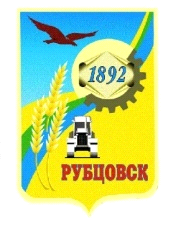 